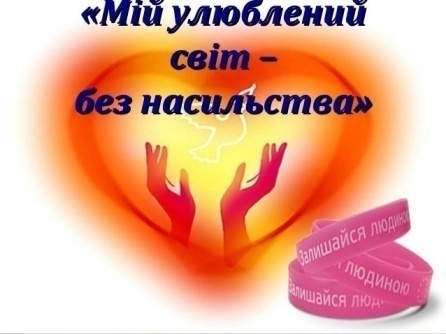 з  25 листопада по 10 грудня 2023 р.Щорічно в Україні з 25 листопада по 10 грудня проводиться Всеукраїнська акція «16 днів проти насильства».Мета акції – привернення уваги суспільства до проблем подолання насильства у сім’ї, жорстокого поводження з дітьми, протидії торгівлі людьми та захисту прав жінок.Період кампанії охоплює наступні важливі дати:25 листопада – Міжнародний день боротьби з насильством щодо жінок;1 грудня – Всесвітній день боротьби зі СНІДом;2 грудня – Міжнародний день боротьби з рабством;3 грудня – Міжнародний день людей з обмеженими фізичними можливостями;5 грудня – Міжнародний день волонтера;6 грудня – Вшанування пам’яті студенток, розстріляних у Монреалі;10 грудня – Міжнародний день прав людини.Директор                       ______________                  Інна ШИПІНСЬКА№ п/пДатаНазва дняЗахідЦільова аудиторіяВідповідальніПримітка1.27.11.Понеділок25.11 - Міжнародний день боротьби з насильством щодо жінок-  Акція «Не вдар, а підтягнись»Анкетування «Що я знаю про насильство»Хлопці 9-11 класівУчні 5-8 класівПрактичний психолог2.28.11.ВівторокДень пам’ятіАкція «Запали свічку» (вшанування пам’яті всіх загиблих від насильницької смерті)Перегляд відео «Психотравма під час війни» https://www.youtube.com/watch?v=xyxBt54XFao Учні 1-11 класівУчні 9-11 класівКласні керівникиПрактичний психолог3.29.11.СередаНасильству – ніВідеофлешмоб віршів «Світ без насильства»#Фоточелендж «Я проти насильства» (фоторафії щасливих дітей)Учні 1-4 класівУчні 5-9  класівПрактичний психолог4.30.11.ЧетверІнформ-дайжестГра «Kahoot»: «Як не стати жертвою кібербулінгуКнижково-ілюстративна виставка в бібліотеці «Насильству - стоп»Учні 5-8 класівУчні 1-11 класівПрактичний психологБібліотекар5.01.12.П’ятницяВсесвітній день боротьби зі СНІДом- Вікторина для всіх учнів школи «Що треба знати про СНІД»;Казка «ВІЛ і його мрія» https://naurok.com.ua/kazka-vil-i-yogo-mriya-110494.html Учні 5-8 класиУчні 9-11 акласівПрактичний психолог6.04.12.ПонеділокМіжнародний день боротьби з рабством;(02.12.)Міжнародний день людей з обмеженими фізичними можливостями(03.12.)- Перегляд презентації2 грудняМіжнародний день боротьби за скасування рабстваhttps://naurok.com.ua/prezentaciya-mizhnarodniy-den-borotbi-za-skasuvannya-rabstva-336134.htmlПерегляд казки «Соловейко з одним крилом»  та бесіда за змістом.https://www.youtube.com/watch?v=nmgKPeKPufkПерегляд та обговорення «Мультфільм про Діму»https://www.facebook.com/watch/?v=378407846356264 Учні 1-11 класівУчні 1-4 класівУчні 5-7 класівПрактичний психолог7.05.12.ВівторокМіжнародний день волонтераГодина доброти «В ім`я добра і милосердя»Перегляд відео «Хто такі волонтери»  обговорення, бесідаюУчні 1-7 класівПрактичний психолог8.06.12.СередаВшанування пам’яті студенток, розстріляних у Монреалі;Виховна година  «Розстріляні у Монреалі»та перегляд відео https://www.youtube.com/watch?v=b2vsFYvHS6w  Учні 9-11 класівПрактичний психолог9.07.12.ЧетверСильні проти булінгу
-  Анкетування учнів щодо виявлення насильства в сім’ї та школПерегляд мультфільму «Що робити якщо тебе ображають»  та обговоренняhttps://www.youtube.com/watch?v=08j-_pQt3A4Учні 5-9  класівУчні 1-4 класівПрактичний психолог10.08.12.П’ятницяМіжнародний день прав людини.Круглий стіл «Минуле – вчить майбутнього»Перегляд презентації «Твій вік – твої права»https://naurok.com.ua/prezentaciya-do-mizhnarodnogo-dnya-prav-lyudini-tviy-vik-tvo-prava-75445.html Учні 9-11 класівУчні 5-8 класівПрактичний психолог